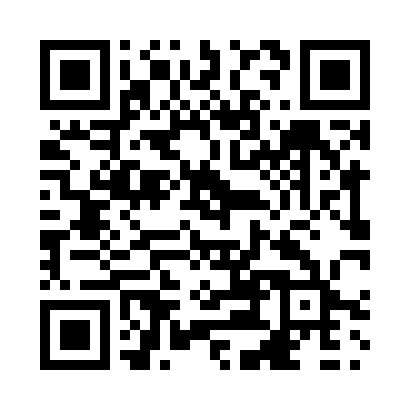 Prayer times for Greenfeld, Saskatchewan, CanadaWed 1 May 2024 - Fri 31 May 2024High Latitude Method: Angle Based RulePrayer Calculation Method: Islamic Society of North AmericaAsar Calculation Method: HanafiPrayer times provided by https://www.salahtimes.comDateDayFajrSunriseDhuhrAsrMaghribIsha1Wed3:335:341:046:128:3410:362Thu3:295:321:036:138:3610:393Fri3:265:301:036:148:3710:424Sat3:235:281:036:158:3910:455Sun3:205:261:036:168:4110:486Mon3:175:251:036:178:4210:517Tue3:145:231:036:188:4410:548Wed3:125:211:036:198:4610:559Thu3:115:191:036:208:4710:5510Fri3:115:181:036:218:4910:5611Sat3:105:161:036:228:5110:5712Sun3:095:141:036:238:5210:5813Mon3:085:131:036:248:5410:5914Tue3:075:111:036:258:5510:5915Wed3:065:101:036:268:5711:0016Thu3:065:081:036:278:5911:0117Fri3:055:071:036:289:0011:0218Sat3:045:051:036:299:0211:0219Sun3:045:041:036:299:0311:0320Mon3:035:021:036:309:0411:0421Tue3:025:011:036:319:0611:0522Wed3:025:001:036:329:0711:0523Thu3:014:591:036:339:0911:0624Fri3:014:571:036:349:1011:0725Sat3:004:561:046:349:1111:0826Sun3:004:551:046:359:1311:0827Mon2:594:541:046:369:1411:0928Tue2:594:531:046:379:1511:1029Wed2:584:521:046:379:1711:1030Thu2:584:511:046:389:1811:1131Fri2:574:501:046:399:1911:12